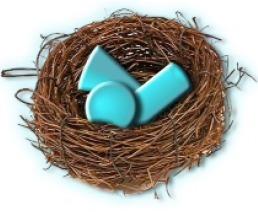 2022– 2023 Robin’s Nest Montessori Special EventsAugust 31 Maria Montessori BirthdayAugust 26 Fall Supply Fee DueAugust 29–Sept 5 School Closed Teacher In-ServiceAugust 31 Meet the Teacher & Welcome Back Night Sept 5 Labor Day School Closed Sept 6 First Day of SchoolSept 12 Grandparents Breakfast Sept 24 Montessori Education Night Sept 26 Student Evaluation BeginsOct 5-6 Fall Portraits TBAOct 29 Trunk or Treat SpooktacularNov 1-18 Little Elm Food Bank Can Food DriveNov 8 Mother GooseNov 11 Veterans DayNov 18 Thanksgiving Feast Nov 23-25 Thanksgiving BreakNov 30 Winter Supply Fee DueDec 9 Polar Express Pajama DayDec 16 Christmas Party and Book ExchangeDec 19-Dec 30 Winter BreakJan 2 School ResumesJan 16 MLK DayFeb 9 100 Days of SchoolFeb 14 Teddy Bear Tea and Valentine ExchangeFeb 20 Presidents DayJan 30 Progress Report Evaluations BeginFeb 28 Spring Supply Fee DueMarch 1 In-House Enrollment Fall 2023-24 BeginsMarch 1 Summer Session Open Enrollment Registration DueFeb 20-24 Primary Parent -Teacher ConferencesMarch 13-17 Spring BreakSpring/Graduation Portraits TBAApril 1 Open Enrollment BeginsApril 3-6 Family Spring Picnic and Easter Egg Hunt WeekApril 7 Good Friday School ClosedApril 22 Open House and Lesson Night May 1-5 Teacher and Staff Appreciation Week May 12 Pastries with Parents May 14 Mother’s DayTBA- Kindergarten Graduations and Award CeremonyMay 26 Last Day of School/ Summer Session Begins June 5May 26 Summer Supply Fee DueMay 29-June 2 School ClosedJune 5 Summer Session Begins